Инструкция по внесению резолюции 
в системе электронного документооборота «SMBusiness»Рассмотрим порядок действий при внесении резолюции в системе электронного документооборота «SMBusiness».После открытия задача с действием «Резолюция» имеет следующий вид: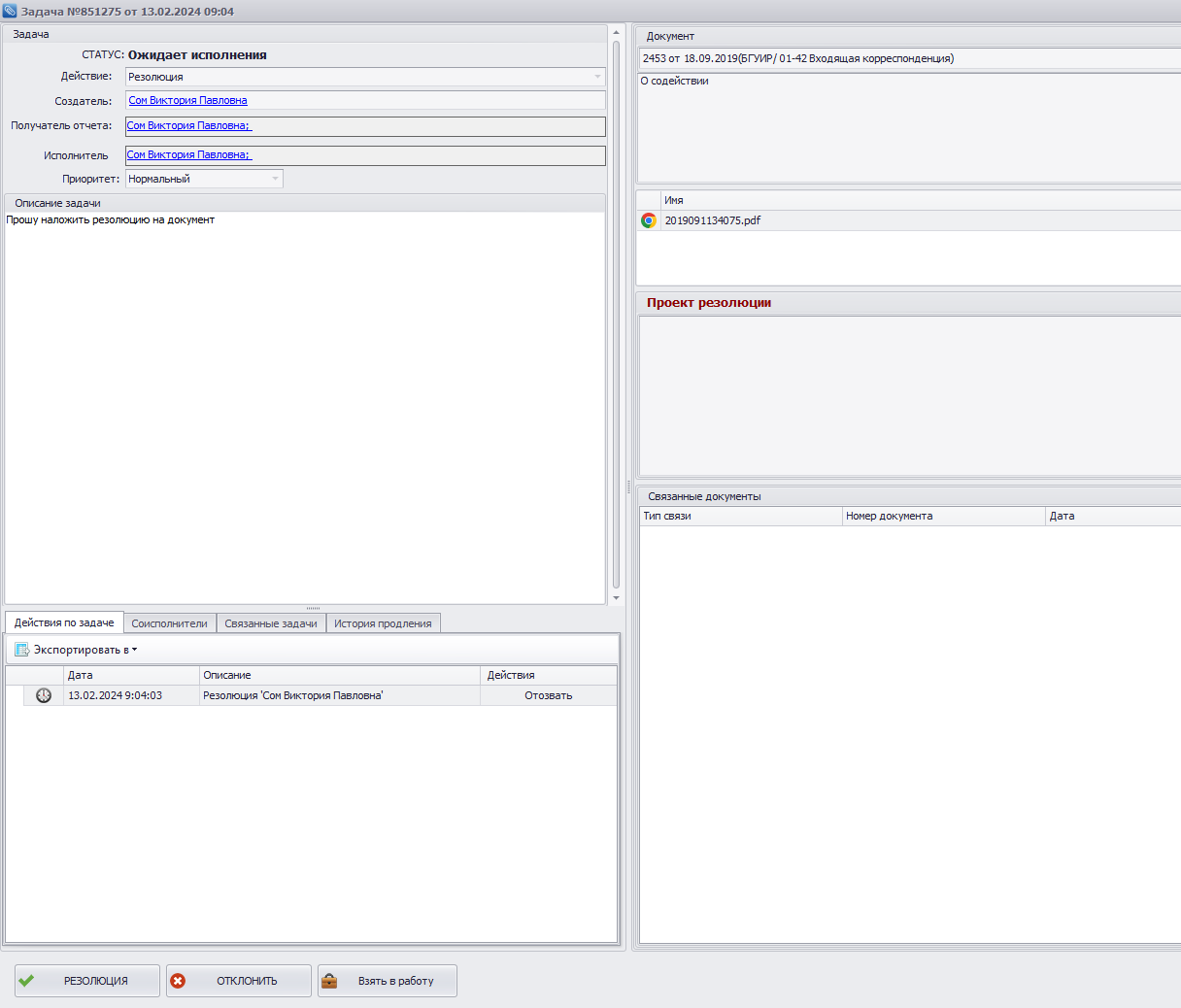 1. Нажимаем кнопку «Резолюция». Открывается окно, в котором можно просмотреть документ и непосредственно внести резолюцию.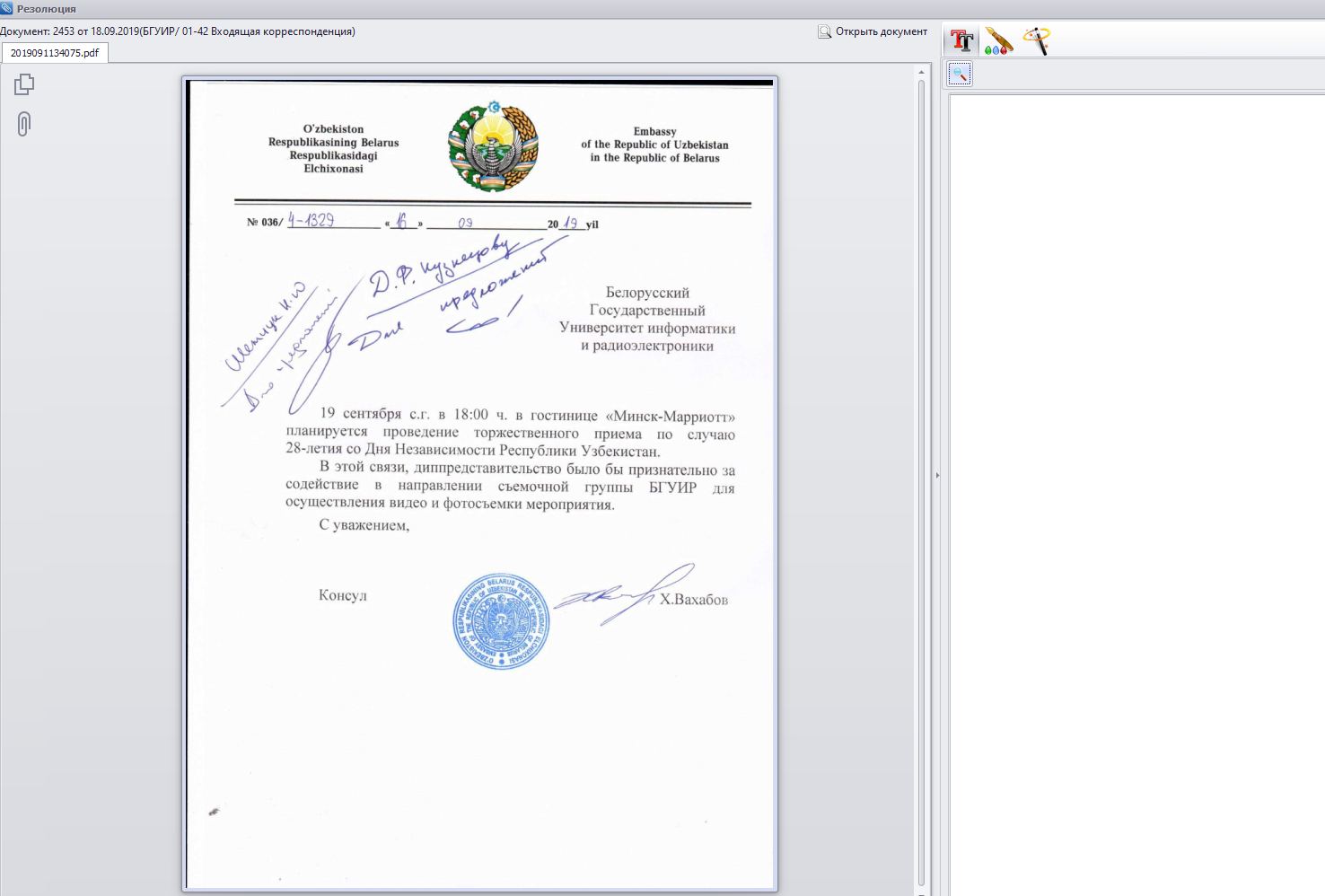 В левой верхней области имеются три кнопки:-ввод резолюции текстом;-ввод резолюции графикой;-ввод резолюции с помощью помощника.ВНИМАНИЕ! При накладывании резолюции необходимо всегда использовать ввод резолюции с помощью помощника!При переключении на ввод с помощью помощника открывается следующее окно: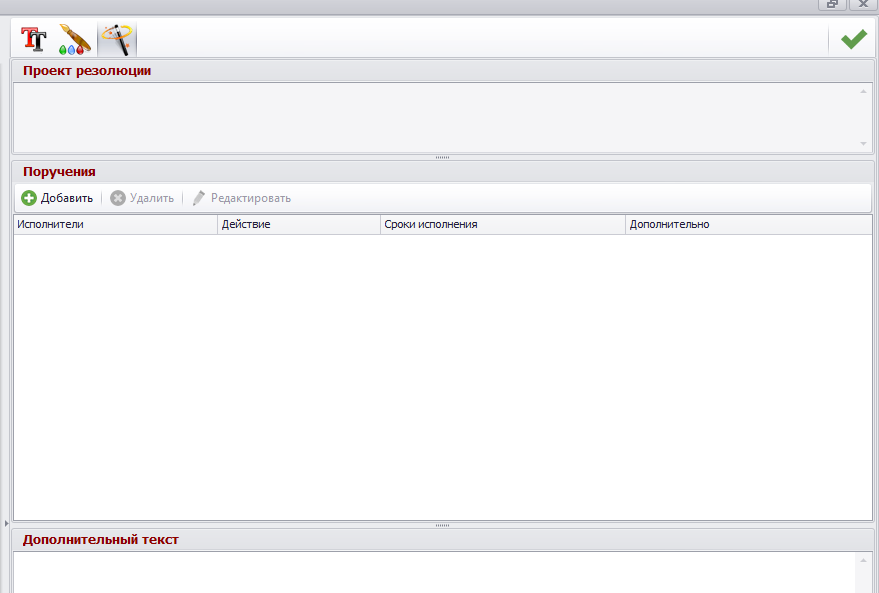 2. Для ввода резолюции под областью «Поручения» нажимаем кнопку «Добавить».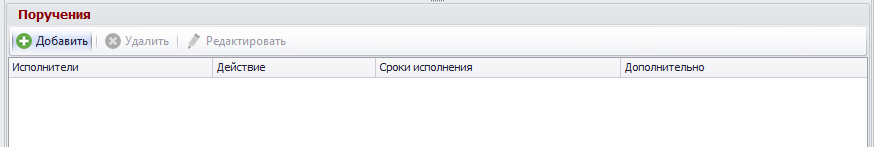 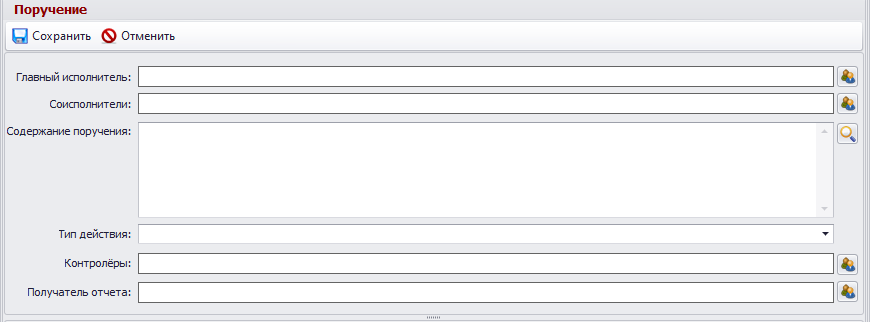 3. Обязательные поля для заполнения:главный исполнитель – обязательно из выпадающего списка или из справочника;соисполнители – по необходимости;содержание поручения – непосредственно поручение;тип действия – из выпадающего списка.Все остальные поля заполняются при необходимости. При необходимости можно установить срок исполнения задачи.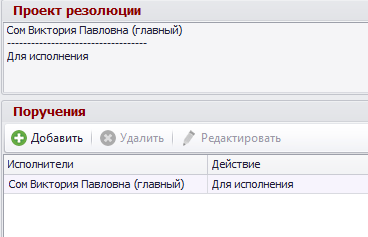 4. После заполнения полей необходимо нажать кнопку «Сохранить» вверху и утвердить резолюцию нажатием зеленой галочки также вверху слева.Задача исполнена.